Vodstvo Ázie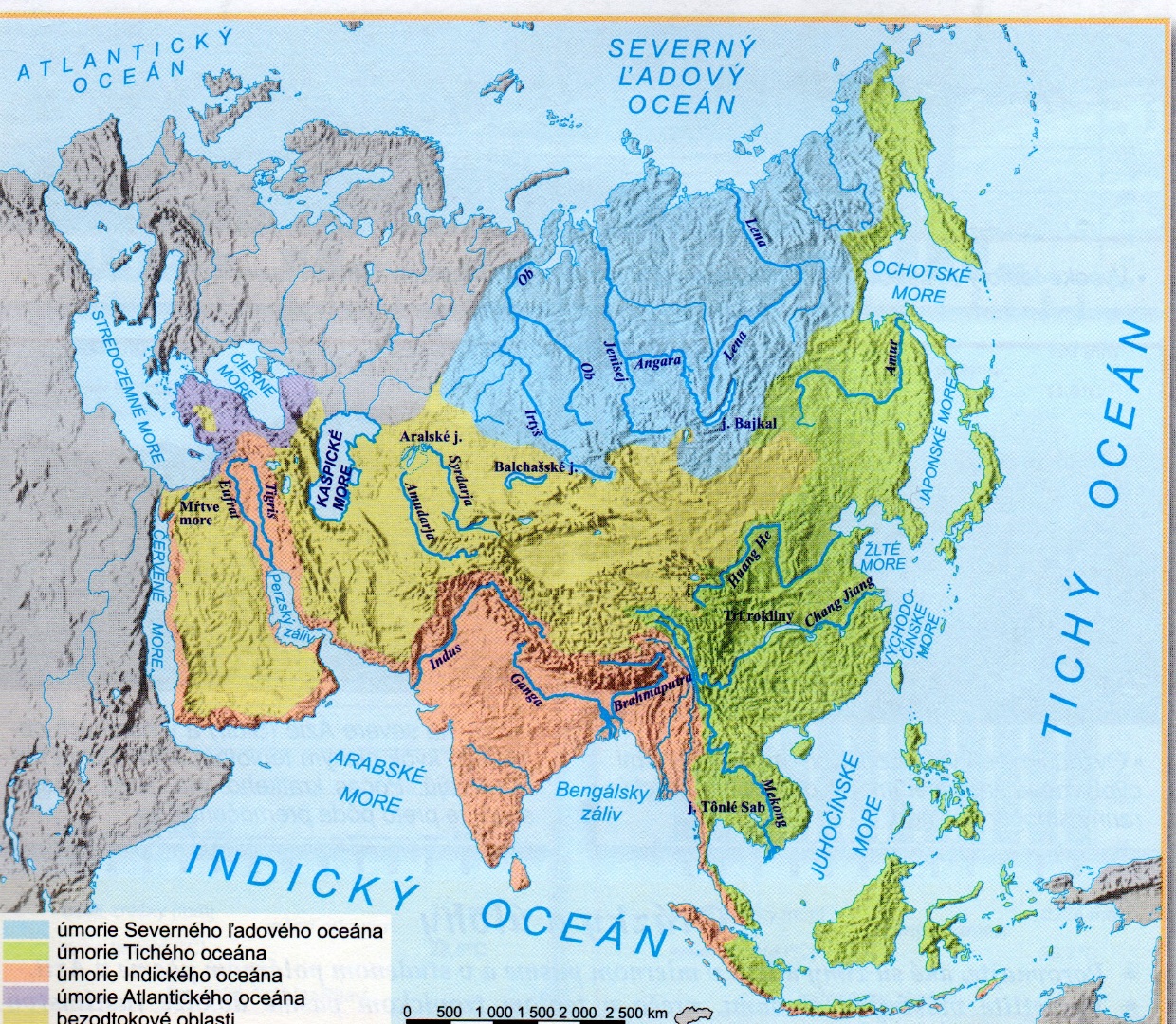 Ázia patrí do úmoria SĽO, TO, IO,AO; značnú časť tvorí bezodtoková oblasťúmorie SĽO: Ob, Jenisej, Lenaúmorie Tichého oceána:  Chang Jiang (najdlhšia rieka Ázie), Huang He (Žltá rieka), Amur, Mekongúmorie IO: Ganga a Brahmaputra (najväčšia delta sveta), Indus, Eufrat, Tigrisdo úmoria AO patria menšie rieky JZ Áziebezodtoková oblasť: Amudarja, SyrdarjaJazerá:Kaspické more – najväčšie jazero svetaBajkal – najhlbšie jazero svetaMŕtve more – najnižšie položené miesto na ZemiAralské jazeroBalchašské jazero